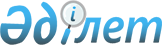 Об утверждении Правил военной подготовки по программам офицеров запаса и сержантов запасаПриказ Министра обороны Республики Казахстан от 24 июля 2017 года № 375. Зарегистрирован в Министерстве юстиции Республики Казахстан 29 августа 2017 года № 15589.       Сноска. Заголовок в редакции приказа Министра обороны РК от 19.10.2020 № 534 (вводится в действие по истечении десяти календарных дней после дня его первого официального опубликования).       В соответствии с подпунктом 26-16) пункта 2 статьи 22 Закона Республики Казахстан от 7 января 2005 года "Об обороне и Вооруженных Силах Республики Казахстан" ПРИКАЗЫВАЮ:       1. Утвердить прилагаемые Правила военной подготовки по программам офицеров запаса и сержантов запаса.      Сноска. Пункт 1 в редакции приказа Министра обороны РК от 19.10.2020 № 534 (вводится в действие по истечении десяти календарных дней после дня его первого официального опубликования).
      2. Департаменту образования и науки Министерства обороны Республики Казахстан в установленном законодательством Республики Казахстан порядке обеспечить:      1) государственную регистрацию настоящего приказа в Министерстве юстиции Республики Казахстан;      2) направление копии настоящего приказа в Республиканское государственное предприятие на праве хозяйственного ведения "Республиканский центр правовой информации" для официального опубликования и включения в Эталонный контрольный банк нормативных правовых актов Республики Казахстан в бумажном и электронном видах в течение десяти календарных дней со дня государственной регистрации;      3) размещение настоящего приказа на интернет-ресурсе Министерства обороны Республики Казахстан после его первого официального опубликования;      4) направление сведений в Юридический департамент Министерства обороны Республики Казахстан об исполнении мероприятий, предусмотренных подпунктами 1), 2) и 3) настоящего пункта в течение десяти календарных дней со дня государственной регистрации.       3. Признать утратившим силу главу 4 Правил подготовки граждан к воинской службе, утвержденных приказом Министра обороны Республики Казахстан от 11 августа 2016 года № 384 (зарегистрирован в Реестре государственной регистрации нормативных правовых актов 14110, опубликован в информационно-правовой системе "Әділет" 8 сентября 2016 года).        4. Контроль за исполнением настоящего приказа возложить на заместителя Министра обороны Республики Казахстан генерал-лейтенанта Мухтарова Т.С.       5. Настоящий приказ довести до должностных лиц в части, их касающейся.      6. Настоящий приказ вводится в действие по истечении десяти календарных дней после дня его первого официального опубликования.      "СОГЛАСОВАН"
      Министр образования и науки
      Республики Казахстан
      ____________ Е. Сагадиев
      28 июля 2017 года Правила военной подготовки по программам офицеров запаса и сержантов запаса       Сноска. Правила – в редакции приказа и.о. Министра обороны РК от 31.03.2023 № 265 (вводится в действие по истечении десяти календарных дней после дня его первого официального опубликования). Глава 1. Общие положения      1. Настоящие Правила военной подготовки по программам офицеров запаса и сержантов запаса (далее – Правила) определяют порядок военной подготовки военнообученного резерва.      2. Военная подготовка граждан по программам офицеров и сержантов запаса (далее – военная подготовка) осуществляется по военно-учетным специальностям на основе получаемого высшего профессионального образования, с целью формирования военнообученного резерва Республики Казахстан, а также дополнительного комплектования первичных должностей офицерского и сержантского составов Вооруженных Сил Республики Казахстан (далее – ВС РК). В военную подготовку входит организация и управление процессом обучения, военно-патриотическое воспитание, обеспечение учебной материальной базой, профессиональная подготовка.      3. В настоящих правилах используются следующие понятия:      1) академический период – период теоретического обучения, устанавливаемый организацией высшего и (или) послевузовского образования (далее - ОВПО);      2) программа военной подготовки – комплекс планирующих документов по каждой военно-учетной специальности, на основе которых осуществляется подготовка граждан к воинской службе по программам офицеров и сержантов запаса;      3) учебная материальная база военной кафедры – комплекс материальных и технических средств, зданий и сооружений, обеспечивающих подготовку военнообученного резерва;      4) метод "военного дня" – выделение ОВПО военной кафедре необходимого количества часов для организации и осуществления военной подготовки в соответствии с распорядком дня военной кафедры;      5) военно-патриотическая работа – организация мероприятий по формированию у студентов чувства патриотизма, преданности Республике Казахстан, готовности пожертвовать собой в интересах государства, а также проведение военно-патриотических мероприятий в организациях образования, общественных объединениях и государственных органах;      6) экзамен – специфический вид учебных занятий, реализующий заключительный этап изучения определенной дисциплины или ее части и имеющий целью проверку теоретических (практических) знаний студентов и выявление навыков применения полученных знаний при решении практических задач, а также умения самостоятельно работать с учебной и научной литературой по данной дисциплине.      7) профессиональная практика – вид учебной деятельности, направленная на закрепление теоретических знаний, умений, приобретение и развитие практических навыков и компетенций в процессе выполнения определенных видов работ, связанных с военно-учетной специальностью, по которой проводится обучение;      8) распорядок дня – распределение времени в течение "военного дня" или учебного сбора, а по некоторым положениям и в течение недели;      9) дистанционное обучение - обучение, осуществляемое при взаимодействии преподавателя и студента на расстоянии, в том числе с применением информационно-коммуникационных технологий и телекоммуникационных средств;      10) учебный процесс - основной вид деятельности военных кафедр и включает планирование, организацию и проведение всех видов учебных занятий, текущего контроля, зачетно-экзаменационной сессии и выпускного экзамена;      11) учебный сбор – вид сбора, являющийся заключительным этапом военной подготовки, проводимый в целях отработки практических занятий и проведения итоговой аттестации;      12) балльно-рейтинговая система оценки учебных достижений – система оценки уровня знаний в баллах, соответствующих принятой в международной практике буквенной системе и позволяющая установить рейтинг студентов;      13) зачетно-экзаменационная сессия – процедура, проводимая с целью оценки качества освоения студентами содержания части или всего объема дисциплин, изученных в академическом периоде;      14) учебные достижения студентов – знания, умения, навыки и компетенции студентов, приобретаемые ими в процессе обучения и отражающие достигнутый уровень развития личности;      15) заказчик – структурное подразделение Министерства обороны Республики Казахстан, Генерального штаба Вооруженных Сил Республики Казахстан, других войск и воинских формирований Республики Казахстан, в интересах которого осуществляется подготовка военно-обученного резерва;      16) текущий контроль успеваемости – систематическая проверка знаний студентов в соответствии с учебной программой, проводимая профессорско-преподавательским составом в течение академического периода, учебного сбора (профессиональной практики).      4. Военная подготовка является дополнительным видом обучения и слагается из теоретического и практического курсов обучения.      На военную подготовку по программе офицеров запаса отводится 588 академических часов, из них 360 – теоретической подготовке и 228 – практической подготовке.       На военную подготовку по программе сержантов запаса отводится 294 академических часов, из них 180 – теоретической подготовке и 114 – практической подготовке.       Юноши практическую часть военной подготовки проходят в полевых условиях (учебные сборы), а девушки на базе ОВПО либо воинских частей (учреждений) и военных учебных заведений (профессиональная практика).      Программа военной подготовки утверждается начальниками структурных подразделений Министерства обороны Республики Казахстан (далее – МО РК), Генерального штаба, видов и родов ВС РК, других войск и воинских формирований, специальных государственных органов в интересах которых осуществляется подготовка студентов.      5. Военная подготовка по программам офицеров запаса проводится на безвозмездной (по государственному образовательному заказу) и возмездной основах, по программе сержантов запаса - на возмездной основе в соответствии с планом набора МО РК исходя из мобилизационной потребности ВС, других войск и воинских формирований, а также необходимости накопления военнообученного резерва.      Стоимость обучения за военную подготовку на возмездной основе определяется ОВПО.      6. К военной подготовке на возмездной основе руководителем ОВПО по согласованию с МО РК могут допускаться студенты других ОВПО, не имеющие военной кафедры, независимо от форм собственности и подчиненности.Глава 2. Отбор студентов для обучения на военной кафедре      7. Отбор студентов для обучения на военной кафедре проводится отборочной комиссией на основе конкурса в соответствии с планом набора, который утверждается Министром обороны Республики Казахстан.      8. Прием документов военной кафедрой заканчивается за 10 рабочих дней до начала работы отборочной комиссии.      Военная кафедра обеспечивает доведение до студентов ОВПО до 1 февраля года приема информации о сроках подачи документов на военную кафедру и работы отборочной комиссии.      К участию в конкурсе допускаются студенты, обучающиеся в ОВПО по очной форме обучения, граждане Республики Казахстан в возрасте не старше 24 лет на год проведения конкурса.      Конкурс для отбора студентов для обучения на военной кафедре осуществляется в четыре этапа:       первый этап – прохождение медицинского освидетельствования в соответствии с Правилами проведения военно-врачебной экспертизы и Положением об органах военно-врачебной экспертизы в Вооруженных Силах Республики Казахстан, утвержденными приказом Министра обороны Республики Казахстан от 21 декабря 2020 года № 716 (зарегистрирован в Реестре государственной регистрации нормативных правовых актов № 21869);      второй этап – проведение профессионально-психологического тестирования;      третий этап – проверка физической подготовленности;      четвертый этап – конкурсный отбор, осуществляемый в соответствии с расчетом рейтингового балла, составляемым и утверждаемым руководителем ОВПО.      Прохождение каждого этапа конкурса допускается один раз.      9. Для обучения по программе подготовки офицеров запаса документы принимаются у студентов первого (с 3-х и 4-х годичным обучением) и второго курсов (с 5-ти летним обучением).      Для обучения по программе подготовки сержантов запаса документы принимаются у студентов первого, второго (с 4-х годичным обучением) и первого, второго, третьего курсов (с 5-ти летним обучением).      10. Структурное подразделение Министерства обороны Республики Казахстан, курирующее организационно-мобилизационную работу, исходя из мобилизационной потребности и необходимости накопления военнообученного резерва, производит расчет ежегодной потребности подготовки студентов на военных кафедрах по военно-учетным специальностям и направляет его в срок до 1 февраля года отбора в структурное подразделение МО РК, курирующее вопросы военного образования.       11. Структурное подразделение МО РК, курирующее вопросы военного образования, разрабатывает план набора, в соответствии с ежегодной потребностью подготовки студентов на военных кафедрах с учетом заявок ОВПО, профиля и возможностей учебно-материальной базы военных кафедр по соответствующим военно-учетным специальностям по образцу согласно приложению 1 к настоящим Правилам.      Выписка из плана набора направляется в адрес начальников военных кафедр до 1 апреля года отбора.      12. Состав и сроки работы отборочной комиссии определяются приказом первого заместителя Министра обороны – начальника Генерального штаба ВС РК (далее - ПЗМО-НГШ ВС РК). Проект приказа разрабатывает структурное подразделение МО РК, курирующее вопросы военного образования. Предложения по срокам работы и составу отборочной комиссии направляются военными кафедрами в МО РК не позднее 1 апреля года приема.      13. Студенты, отслужившие срочную службу, допускаются к военной подготовке вне конкурса на безвозмездной (по государственному образовательному заказу) основе после прохождения медицинского освидетельствования.      14. Регламент работы отборочной комиссии определяется согласно академическому календарю ОВПО.       15. Студент, изъявивший желание участвовать в конкурсе для обучения на военной кафедре, подает с 1 февраля года приема заявление по образцу согласно приложению 2 к настоящим Правилам и перечень документов для участия в конкурсном отборе согласно приложению 3 к настоящим Правилам.      16. Для прохождения медицинского освидетельствования студентам выдаются на военной кафедре оформленные карты медицинского освидетельствования (далее – форма 7). Медицинское освидетельствование студентов проводится в местных органах военного управления с 1 февраля года приема. Для участия в конкурсном отборе результаты медицинского освидетельствования по форме 7 представляются на военную кафедру не позднее 10 рабочих дней до начала работы отборочной комиссии.      17. Студенты, не прошедшие медицинское освидетельствование, к конкурсу не допускаются.       18. Физическая подготовленность студентов оценивается результатами сдачи нормативов по физической культуре согласно приложению 4 к настоящим Правилам. Студенты, не набравшие 9 баллов по сумме сдачи трех нормативов, считаются не прошедшими этап конкурса.      19. Профессионально-психологическое тестирование студентов проводится в компьютерных классах ОВПО и включает проверку уровня мотивированности, стрессоустойчивости, критического и логического мышления.      20. Результаты прохождения профессионально-психологического отбора и физической подготовленности учитываются в ведомости, которые подписываются членами комиссии.       21. Заседания отборочной комиссии проводятся в соответствии с планом работы, утверждаемым председателем отборочной комиссии и сопровождаются оформлением протокола по форме согласно приложению 5 к настоящим Правилам с принятием одного из следующих решений: "допустить к военной подготовке", "рекомендовать для обучения на платной основе", "отказать".      22. Решение принимаются простым большинством голосов. В случае равенства голосов голос председателя отборочной комиссии является решающим.      23. На военную кафедру для обучения на бесплатной основе допускаются студенты, находящиеся в рейтинге с первого номера до номера, соответствующего количеству выделенных мест по плану набора.      24. Студент, не согласный с результатом этапов конкурса, в тот же день обращается с письменным заявлением (в произвольной форме) к председателю отборочной комиссии.      25. Решение отборочной комиссии по существу заявления, оформленное протоколом, принимается в течение 1 календарного дня со дня поступления заявления с формулировкой "удовлетворить" или "отказать".      26. Результаты конкурса размещаются до 17.00 на следующий день после окончания работы отборочной комиссии на информационном стенде военной кафедры. Глава 3. Руководство и обеспечение деятельности военной кафедры      27. Общее руководство военной подготовкой осуществляется МО РК совместно с руководителем ОВПО. Непосредственное руководство военной подготовкой осуществляет начальник военной кафедры.      28. Организация военной подготовки, создание для этого необходимой учебной материальной базы, обеспечение сохранности, эксплуатации вооружения и военной техники, соблюдение режима секретности возлагается на руководителя ОВПО.      29. Обеспечение военных кафедр военным имуществом, образцами учебного вооружения и военной техники, боеприпасами, приборами, аппаратурой, инструментом, запасными частями к военной технике, ведомственными нормативными правовыми актами, топографическими и морскими картами, осуществляется воинскими частями, военными учебными заведениями и учреждениями МО РК, за которыми они закреплены.       30. Штатное расписание военной кафедры разрабатывается начальником военной кафедры на основании плана набора студентов по программам офицеров запаса и сержантов запаса, согласовывается с руководителем ОВПО и утверждается Министром обороны Республики Казахстан согласно приложению 6 к настоящим Правилам.      31. Непосредственное руководство военной кафедрой осуществляет начальник военной кафедры, отбираемый, назначаемый и командируемый Министром обороны. На остальные воинские должности, обеспечивающие подготовку военнообученного резерва, назначение производится ПЗМО-НГШ ВС РК по представлению начальника военной кафедры.      32. Назначение на гражданские должности военной кафедры, обеспечивающие подготовку военнообученного резерва, осуществляется руководителем ОВПО по представлению начальника военной кафедры. Глава 4. Учебный процесс      33. Военная подготовка организуется и осуществляется методом "военного дня". С учетом специфики обучения в конкретном ОВПО допускается и другая форма организации военной подготовки по усмотрению ОВПО.      34. Планирование учебного процесса представляет собой комплекс мероприятий по разработке документов, регламентирующих деятельность военной кафедры.      35. Планирование учебного процесса осуществляется исходя из задач, определенных руководящими документами, с учетом емкости учебной материальной базы, особенностей дислокации военной кафедры.      36. Организация учебного процесса на военной кафедре обеспечивает полное и эффективное проведение всех его элементов и качественное выполнение задач по подготовке военнообученного резерва, в том числе с использованием дистанционного обучения.      37. На военных кафедрах используется балльно-рейтинговая система оценки учебных достижений студентов без реализации кредитной технологии обучения.       38. Принятие военной присяги студентами военных кафедр организуется и проводится в соответствии с требованиями устава внутренней службы вооруженных сил, других войск и воинских формирований Республики Казахстан утвержденного Указом Президента Республики Казахстан от 5 июля 2007 года № 364. Глава 5. Учебный сбор (профессиональная практика)      39. Учебный сбор (профессиональная практика) является заключительным этапом военной подготовки. Учебный сбор (профессиональная практика) проводится с использованием учебной материальной технической базы воинских частей (учреждений), военных учебных заведений, с целью практического обучения и совершенствования командных, методических навыков студентов, освоенных при изучении теоретического курса военной подготовки.      Во время учебного сбора (профессиональная практика) выполняются упражнения учебных стрельб, вождение боевой (транспортной) техники.      Учебные сборы (профессиональная практика) завершаются принятием студентами военной присяги.      40. Сроки и место проведения учебного сбора (профессиональной практики) определяются ПЗМО - НГШ ВС РК не позднее 1 мая.      41. Студенты, систематически нарушающие дисциплину в период прохождения учебного сбора (профессиональной практики), уклоняющиеся от его прохождения, по представлению начальника военной кафедры, приказом руководителя ОВПО отчисляется из списка студентов военной кафедры. Глава 6. Воспитательная и военно-патриотическая работа       42. Воспитательная и военно-патриотическая работа проводится в целях формирование у студентов системы ценностей, направленной на уважение к Конституции и Законам Республики Казахстан, воспитание преданности народу Казахстана и Президенту, безусловное выполнение требований Общевоинских Уставов, утвержденных Указом Президента Республики Казахстан от 5 июля 2007 года № 364 (далее - Общевоинские уставы) и приказов командиров, готовность к выполнению каждым студентом своего воинского долга по защите Отечества.      43. Мероприятия по воспитательной и военно-патриотической работе студентов проводятся в процессе занятий и в часы, предусмотренные распорядком дня на военной кафедре, а также во вне учебного времени. Глава 7. Профессиональная подготовка      44. Профессиональная подготовка профессорско-преподавательского состава (далее - ППС) и инженерно-технического персонала военной кафедры проводится в соответствии с программой профессиональной подготовки ВС РК.      45. Для повышения квалификации ППС и инженерно-технического персонала направляются на курсы и/или стажировку в воинские части (учреждения), военные учебные заведения и ОВПО.      46. Планирование курсов повышения квалификации осуществляется ОВПО, а стажировок структурным подразделением МО РК, курирующим вопросы военного образования. Глава 8. Учебная материальная база      47. Учебная материальная база военной кафедры обеспечивает качественное проведение всех видов занятий, предусмотренных учебными планами и программами, полное усвоение студентами изучаемого материала, приобретение ими командных, методических и практических навыков и соответствовать уровню развития военного дела, науки, техники и современной методики обучения.      48. Для организации и осуществления военной подготовки руководитель ОВПО обеспечивает военную кафедру необходимыми средствами и инфраструктурой, с учетом специфики подготовки по военно-учетным специальностям:      1) изолированным аудиторным фондом с возможностью организации и поддержания внутреннего порядка применительно к требованиям Общевоинских уставов, соответствующего строительным нормам и правилам, нормам пожарной, охранной безопасности и имеющего технологическую возможность проведения линий коммуникаций, а также пригодных для установки образцов вооружения, военной и другой техники, необходимых для проведения занятий;      2) специальной библиотекой с библиотечным фондом, читальными залами, оборудованными компьютерами с выходом в интернет;      3) комнатой для хранения оружия;      4) строевым плацом, не совмещенного с другими площадками;      5) специальным учебно-тренировочным комплексом (учебные городки, стрелковые тиры) и объектами согласно военно-учетных специальностей;      6) содержание и ремонт зданий и сооружений военной кафедры;      7) необходимым количеством учебных часов для военной подготовки и учебного сбора (профессиональной практики);      8) закуп специальной литературы (военно-учебная, тематическая), современных цифровых обучающих программ для военных дисциплин (тактическая, огневая, техническая подготовка).      Выделяемые военной кафедре учебные помещения оборудуются по дисциплинам программ военной подготовки.      49. Военные кафедры, используют полевую учебную базу воинских частей (учреждений) и военных учебных заведений МО РК. Допускается использование учебных баз других войск и воинских формирований Республики Казахстан.      50. Военные кафедры размещаются в изолированных аудиторных фондах, соответствующие нормам пожарной, охранной безопасности и имеющие технологическую возможность проведения линий коммуникаций, а также пригодных для установки образцов вооружения, военной техники, необходимых для проведения занятий.      51. Развитие и совершенствование учебной материальной базы военных кафедр осуществляется на основе перспективных, годовых планов в соответствии с военно-учетными специальностями. Глава 9. Оценка учебных достижений студентов и сдача выпускного экзамена      52. Учебные достижения студентов по всем видам контроля, при проведении зачетно-экзаменационной сессии и выпускного экзамена оцениваются по балльно-рейтинговой системе оценки знаний, разработанной военной кафедрой применительно к системе, используемой в ОВПО.      53. Организация проведения зачетно-экзаменационной сессии возлагается на заместителя начальника военной кафедры, курирующего учебный процесс.      54. Экзамены проводятся в письменной, устной, тестовой, практической или комбинированной форме. При тестовой форме допускается проведение до трех экзаменов в день.      55. Выпускной экзамен является заключительным этапом военной подготовки с целью проверить степень усвоения студентами программы военной подготовки за период обучения на военной кафедре.      56. Студенты, окончившие полный курс военной подготовки по программе офицеров запаса и сдавшие выпускные экзамены, по окончании ОВПО представляются к присвоению воинского звания "лейтенант запаса", "лейтенант медицинской службы запаса".      57. Студенты, окончившие полный курс военной подготовки по программе сержантов запаса и сдавшие выпускные экзамены, представляются к присвоению воинского звания "младший сержант запаса", "младший сержант медицинской службы запаса". Глава 10. Отстранение от военной подготовки, изменение формы обучения, перевод и восстановление      58. Отстранение от военной подготовки, восстановление и перевод студента производится приказом руководителя ОВПО по представлению начальника военной кафедры.      59. Перевод с возмездной основы обучения на безвозмездную (государственный образовательный заказ) для студентов ОВПО, имеющих военную кафедру, производится приказом руководителя ОВПО по представлению начальника военной кафедры в процессе всего периода военной подготовки.      60. При переводе студента, проходящего военную подготовку, из одной ОВПО в другую, допуск к военной подготовке осуществляется приказом руководителя ОВПО по военно-учетной специальности, по которой студент обучался ранее, при наличии вакантного места. Предложения по набору студентов для прохождения военной подготовки по программе
офицеров запаса на военную кафедру при __________________________ в 20___ году
(наименование ОВПО)      Примечание: *- по данным специальностям также допускается обучение студентов-девушек.      Руководитель ОВПО Заявление      Прошу Вас допустить меня к участию в конкурсном отборе для обучения на военной кафедре.
Даю согласие на сбор и обработку персональных данных на период отбора и военной подготовки.
"____" ______________20___г. ______________________ (подпись студента) Перечень документов для участия в конкурсном отборе      1. Заявление.      2. Удостоверение личности (подлинник и копия).      3. Фотография размером 3х4 сантиметров – 4 штуки.      4. Справка о наличии либо отсутствии судимости.      5. Справка о фактическом обучении в ОВПО, с указанием факультета и специальности. Нормативы по физической культуре для студентов – юношей Нормативы по физической культуре для студентов – девушек Протокол №_ заседания отборочной комиссии по отбору студентов для привлечения
к военной подготовке на военной кафедре _____________________________ ОВПО ШТАТНОЕ РАСПИСАНИЕ
военной кафедры при _______________________________ (наименование ОВПО)      Начальник военной кафедры
при ____________________________________ (наименование ОВПО)
__________ _________ ________________________________________
(воинское звание) (роспись) (инициалы, фамилия)© 2012. РГП на ПХВ Республиканский центр правовой информации Министерства юстиции Республики Казахстан      Министр обороны
Республики Казахстан
генерал-полковник С. ЖасузаковУтверждены приказом
Министра обороны
Республики Казахстан
от 24 июля 2017 года № 375Приложение 1
к Правилам военной подготовки
по программам офицеров запаса
и сержантов запасаОбразец№ п/пНаименование ОВПО и специальности20__ год20__ год20__ год20__ год20__ год20__ год20__ годПо грантуНа платной основеНа платной основеНа платной основеНа платной основеНа платной основеВсегоПо гранту135135135135135ВсегоПо грантуВсего1106051545102451.Кибербезопасность*4020----602.Боевое применение подразделений и частей беспилотных летательных аппаратов3015-15--603.Финансовое обеспечение *15155--10454.Организация военных сообщений и воинских перевозок железнодорожным, водным и воздушным транспортом1510--10-355.Боевое применение общевойсковых подразделений, частей и соединений10---35-45Приложение 2
к Правилам военной подготовки
по программам офицеров
запаса и сержантов запасаОбразецНачальнику военной кафедры
__________________________
(наименование ОВПО
__________________________
(Ф.И.О(при наличии),
наименование факультета ОВПО)Приложение 3
к Правилам военной подготовки
по программам офицеров
запаса и сержантов запасаПриложение 4
к Правилам военной подготовки
по программам офицеров
запаса и сержантов запаса№ п/пКонтрольные упражненияБаллБаллБалл№ п/пКонтрольные упражнения"5" (отлично)"4" (хорошо)"3" (удовлетворительно)1.Бег на 100 м (с)14,214,515,02.Бег на 3000 м (мин)13,0015,0016,003.Подтягивание на высокой перекладине (количество раз)12108№ п/пКонтрольные упражненияБаллБаллБаллБалл№ п/пКонтрольные упражнения"5" (отлично)"4" (хорошо)"4" (хорошо)"3" (удовлетворительно)1.Бег на 100 м (с)16,016,516,517,02.Бег на 2000 м (мин)10,0011,311,312,23.Поднимание туловища из положения лҰжа на спине, руки за головой (количество раз)25202015Приложение 5
к Правилам военной подготовки
по программам офицеров
запаса и сержантов запасаПриложение 5
к Правилам военной подготовки
по программам офицеров
запаса и сержантов запасаПриложение 5
к Правилам военной подготовки
по программам офицеров
запаса и сержантов запасаФормаФормаФорма№ п/пФамилия, имя, отчество (при его наличии)Число, месяц, год рожденияФакультетШифр специальностиКурс обученияУчебная группаУчебная группаРезультаты ВВКРезультаты психотестаБаллы за проф. психологический отборБаллы за проф. психологический отборБаллы результатов сдачи нормативов по физической культуреБаллы по рейтингу успеваемостиИтоговый рейтинговый баллРешение комиссии1.2.3.4.5.6.Приложение 6
к Правилам военной подготовки
по программам офицеров
и сержантов запасаПриложение 6
к Правилам военной подготовки
по программам офицеров
и сержантов запасаПриложение 6
к Правилам военной подготовки
по программам офицеров
и сержантов запасаПриложение 6
к Правилам военной подготовки
по программам офицеров
и сержантов запасаПриложение 6
к Правилам военной подготовки
по программам офицеров
и сержантов запасаСогласовано
Руководитель ОВПО
_________________ ___________ _____________
(научное звание) (роспись) (инициалы, фамилия)
"_____" ______________202__ годСогласовано
Руководитель ОВПО
_________________ ___________ _____________
(научное звание) (роспись) (инициалы, фамилия)
"_____" ______________202__ годСогласовано
Руководитель ОВПО
_________________ ___________ _____________
(научное звание) (роспись) (инициалы, фамилия)
"_____" ______________202__ годСогласовано
Руководитель ОВПО
_________________ ___________ _____________
(научное звание) (роспись) (инициалы, фамилия)
"_____" ______________202__ годСогласовано
Руководитель ОВПО
_________________ ___________ _____________
(научное звание) (роспись) (инициалы, фамилия)
"_____" ______________202__ годСогласовано
Руководитель ОВПО
_________________ ___________ _____________
(научное звание) (роспись) (инициалы, фамилия)
"_____" ______________202__ годСогласовано
Руководитель ОВПО
_________________ ___________ _____________
(научное звание) (роспись) (инициалы, фамилия)
"_____" ______________202__ годУтверждаю
Министр обороны
Республики Казахстан
__________________ ________ ________________
(воинское звание) (роспись) (инициалы, фамилия)
"_____" ______________202__ годУтверждаю
Министр обороны
Республики Казахстан
__________________ ________ ________________
(воинское звание) (роспись) (инициалы, фамилия)
"_____" ______________202__ годУтверждаю
Министр обороны
Республики Казахстан
__________________ ________ ________________
(воинское звание) (роспись) (инициалы, фамилия)
"_____" ______________202__ годУтверждаю
Министр обороны
Республики Казахстан
__________________ ________ ________________
(воинское звание) (роспись) (инициалы, фамилия)
"_____" ______________202__ годУтверждаю
Министр обороны
Республики Казахстан
__________________ ________ ________________
(воинское звание) (роспись) (инициалы, фамилия)
"_____" ______________202__ годУтверждаю
Министр обороны
Республики Казахстан
__________________ ________ ________________
(воинское звание) (роспись) (инициалы, фамилия)
"_____" ______________202__ годУтверждаю
Министр обороны
Республики Казахстан
__________________ ________ ________________
(воинское звание) (роспись) (инициалы, фамилия)
"_____" ______________202__ годУтверждаю
Министр обороны
Республики Казахстан
__________________ ________ ________________
(воинское звание) (роспись) (инициалы, фамилия)
"_____" ______________202__ годУтверждаю
Министр обороны
Республики Казахстан
__________________ ________ ________________
(воинское звание) (роспись) (инициалы, фамилия)
"_____" ______________202__ год№ п/пНаименование штатных категорийВоинское звание по штатуКоличество штатных единицКоличество штатных единицКоличество штатных единицКоличество штатных единицКоличество штатных единиц№ п/пНаименование штатных категорийВоинское звание по штатупо действующему штатупо действующему штатупо действующему штатупо проекту нового штатапо проекту нового штата№ п/пНаименование штатных категорийВоинское звание по штатуВоинская должностьВоинская должностьГражданская должностьВоинская должностьГражданская должностьПРОФЕССОРСКО-ПРЕПОДАВАТЕЛЬСКИЙ СОСТАВПРОФЕССОРСКО-ПРЕПОДАВАТЕЛЬСКИЙ СОСТАВПРОФЕССОРСКО-ПРЕПОДАВАТЕЛЬСКИЙ СОСТАВПРОФЕССОРСКО-ПРЕПОДАВАТЕЛЬСКИЙ СОСТАВПРОФЕССОРСКО-ПРЕПОДАВАТЕЛЬСКИЙ СОСТАВПРОФЕССОРСКО-ПРЕПОДАВАТЕЛЬСКИЙ СОСТАВПРОФЕССОРСКО-ПРЕПОДАВАТЕЛЬСКИЙ СОСТАВПРОФЕССОРСКО-ПРЕПОДАВАТЕЛЬСКИЙ СОСТАВ1.Начальник военной кафедрыполковник001102.Заместитель начальника военной кафедрыподполковник002113.Начальник цикла военной кафедрыподполковник003124.Старший преподаватель военной кафедрыподполковник0010185.Преподаватель военной кафедрымайор0010176.Ассистент военной кафедрыстарший лейтенант00010ИтогоИтогоИтого0026618ИНЖЕНЕРНО-ТЕХНИЧЕСКИЙ ПЕРСОНАЛИНЖЕНЕРНО-ТЕХНИЧЕСКИЙ ПЕРСОНАЛИНЖЕНЕРНО-ТЕХНИЧЕСКИЙ ПЕРСОНАЛИНЖЕНЕРНО-ТЕХНИЧЕСКИЙ ПЕРСОНАЛИНЖЕНЕРНО-ТЕХНИЧЕСКИЙ ПЕРСОНАЛИНЖЕНЕРНО-ТЕХНИЧЕСКИЙ ПЕРСОНАЛИНЖЕНЕРНО-ТЕХНИЧЕСКИЙ ПЕРСОНАЛИНЖЕНЕРНО-ТЕХНИЧЕСКИЙ ПЕРСОНАЛ1.Старший инженеркапитан001102.Инженерстарший лейтенант001103.Инструктор22ИтогоИтогоИтого00422УЧЕБНО-ВСПОМОГАТЕЛЬНЫЙ ПЕРСОНАЛУЧЕБНО-ВСПОМОГАТЕЛЬНЫЙ ПЕРСОНАЛУЧЕБНО-ВСПОМОГАТЕЛЬНЫЙ ПЕРСОНАЛУЧЕБНО-ВСПОМОГАТЕЛЬНЫЙ ПЕРСОНАЛУЧЕБНО-ВСПОМОГАТЕЛЬНЫЙ ПЕРСОНАЛУЧЕБНО-ВСПОМОГАТЕЛЬНЫЙ ПЕРСОНАЛУЧЕБНО-ВСПОМОГАТЕЛЬНЫЙ ПЕРСОНАЛУЧЕБНО-ВСПОМОГАТЕЛЬНЫЙ ПЕРСОНАЛ1.Начальник отдела111112.Заместитель начальника отдела111113.Заведующий лабораторией111114.Заведующий мастерской111115.Ведущий специалист111116.Специалист11111ИтогоИтогоИтого66666Всего штатных должностейВсего штатных должностейВсего штатных должностей0036826Согласовано
_____________ _______ ______________
(научное звание) (роспись) (инициалы, фамилия)
"_____" ______________202__ г.Согласовано
_____________ _______ ______________
(научное звание) (роспись) (инициалы, фамилия)
"_____" ______________202__ г.Согласовано
_____________ _______ ______________
(научное звание) (роспись) (инициалы, фамилия)
"_____" ______________202__ г.Согласовано
_____________ _______ ______________
(научное звание) (роспись) (инициалы, фамилия)
"_____" ______________202__ г.Согласовано
Начальник Департамента военного образования
и науки Министерства обороны
Республики Казахстан
__________ _________ _______________________
(воинское звание) (роспись) (инициалы, фамилия)
"_____" ______________202__ г.Согласовано
Начальник Департамента военного образования
и науки Министерства обороны
Республики Казахстан
__________ _________ _______________________
(воинское звание) (роспись) (инициалы, фамилия)
"_____" ______________202__ г.Согласовано
Начальник Департамента военного образования
и науки Министерства обороны
Республики Казахстан
__________ _________ _______________________
(воинское звание) (роспись) (инициалы, фамилия)
"_____" ______________202__ г.Согласовано
Начальник Департамента военного образования
и науки Министерства обороны
Республики Казахстан
__________ _________ _______________________
(воинское звание) (роспись) (инициалы, фамилия)
"_____" ______________202__ г.